,                                                                                                                 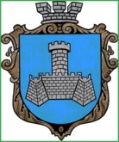 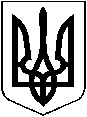 УКРАЇНАХМІЛЬНИЦЬКА   МІСЬКА РАДАВІННИЦЬКОЇ  ОБЛАСТІВИКОНАВЧИЙ  КОМІТЕТРІШЕННЯвід “      ”_________ 2024 р.                                                               №  Про  часткове звільнення  членівсімей учасників бойових дій від оплати за харчування  їх дітей у Закладі дошкільної освіти №1 (ясла-садок) «Пролісок» м. Хмільника          Розглянувши клопотання начальника Управління освіти, молоді та спорту Хмільницької міської ради Віталія ОЛІХА  від 17.01.2024 року  № 01-15/82   про звільнення жителів м. Хмільника, членів сімей учасників бойових дій , а саме: гр. Д.О. В. ( місце проживання : м. Хмільник, вулиця К…..), гр. М. О. В. (місце проживання : м. Хмільник, вулиця….), гр. З. Д. О. (місце проживання:                               м. Хмільник, вулиця …), гр. М. С.П.   (місце проживання: м. Хмільник, вулиця…), гр.М. Е. А. (місце проживання : м. Хмільник, вулиця……)  від оплати за харчування їх дітей Д. М. В.,   20____р.н., Ш. М. О.,   20___ р.н,   З. М. І.,         20___ р.н., М. О. С.,  20___р.н., М. П. Н.,  20___ р.н., у Закладі дошкільної освіти №1 (ясла-садок) «Пролісок » м. Хмільника, відповідно до комплексної Програми підтримки Захисників і Захисниць України та членів їх сімей у Хмільницькій міській ТГ на 2024 -2028рр., затвердженої рішенням 45 сесії Хмільницької міської ради 8 скликання  від 28.07.2023р. №1925 (зі змінами), п.4.2, п.п.4.2.1 Додатка 6 Порядку використання коштів  місцевого бюджету, передбачених на фінансування заходів  комплексної Програми підтримки Захисників і Захисниць  України та членів їх сімей  у Хмільницькій міській ТГ на 2024 -2028рр. згідно пунктів 5.1- 5.4 частини V «Надання освітніх послуг  та відповідних пільг»  розділу 7 « Напрями діяльності та заходи програми», затвердженого рішенням  48 сесії  Хмільницької  міської ради 8 скликання  від 06.10.2023 року № 2069  (зі змінами)  та п.7 Додатка до рішення 59 сесії міської ради 7 скликання від 14 січня 2019 року №1885 «Про затвердження Порядку організації харчування в закладах освіти Хмільницької міської територіальної громади у новій редакції» (зі змінами), керуючись ст.5 Закону України «Про охорону дитинства», ст.32, ст.34, ст.59 Закону України «Про місцеве самоврядування в Україні», виконком Хмільницької  міської ради                                                      В И Р І Ш И В :1. Звільнити гр. Д.О.В., члена сім’ї учасника бойових дій, від оплати за харчування її сина Д. М. В.,  20___р.н.,  у Закладі дошкільної освіти №1 (ясла-садок) « Пролісок  »  м. Хмільника, на 50 відсотків від встановленої батьківської плати  з _____ 2024 року по 31 грудня      2024  року. 2.  Звільнити гр. М. О. В. , члена сім’ї учасника бойових дій, від оплати за харчування її доньки доньки Ш. М. О.,  20____ р.н., у Закладі дошкільної освіти №1 (ясла-садок) «Пролісок»  м. Хмільника, на 50 відсотків від встановленої батьківської плати  з ____ 2024 року по  31 серпня 2024  року. 3.  Звільнити гр. З. Д. О., члена сім’ї учасника бойових дій, від оплати за харчування її сина З. М. І.,   20___ р.н., у Закладі дошкільної освіти №1 (ясла-садок) «Пролісок»   м. Хмільника, на 50 відсотків від встановленої батьківської плати  з _______ 2024 року по  31 грудня  2024  року. 4.  Звільнити гр. М. С. П., члена сім’ї учасника бойових дій, від оплати за харчування її сина М. О. С.,  20___ р.н., у Закладі дошкільної освіти №1 (ясла-садок)  «Пролісок» м. Хмільника, на  50 відсотків від встановленої батьківської плати   з _______ 2024 року по  31 грудня 2024  року. 5. Звільнити гр. М.Е. А., члена сім’ї учасника бойових дій, від оплати за харчування її сина М. П. Н., 20___р.н., у Закладі дошкільної освіти №1 (ясла-садок) «Пролісок» м. Хмільника, на  50 відсотків від встановленої батьківської плати   з _______ 2024 року по  31 грудня  2024  року.6. Контроль за виконанням цього рішення покласти на заступника міського голови з питань діяльності виконавчих органів міської ради  (Андрій СТАШКО), супровід виконання доручити Управлінню освіти, молоді та спорту Хмільницької міської ради  (Віталій ОЛІХ).    Міський голова                                                          Микола  ЮРЧИШИН